ＧＸ形継手 継ぎ輪チェックシート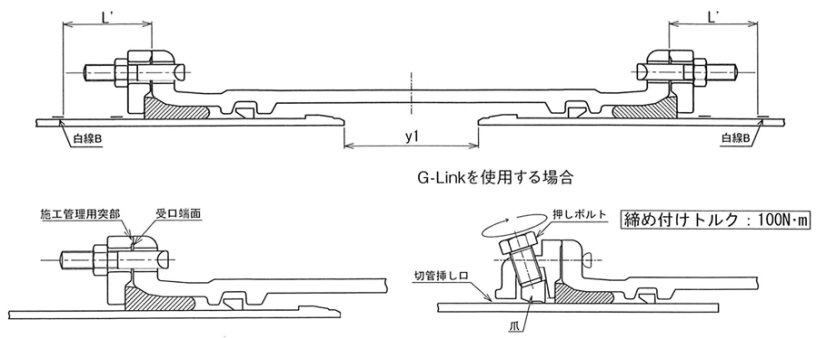 ＧＸ形継手 継ぎ輪チェックシートＧＸ形継手 継ぎ輪チェックシートＧＸ形継手 継ぎ輪チェックシートＧＸ形継手 継ぎ輪チェックシートＧＸ形継手 継ぎ輪チェックシート管　No管　No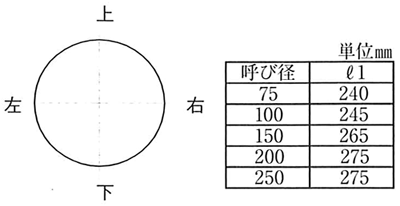 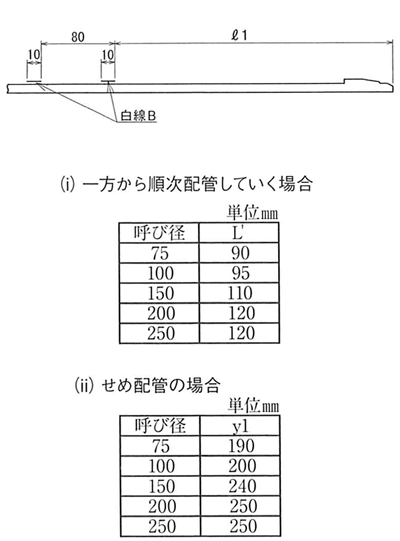 管の種類管の種類略　　図略　　図継　　手　No継　　手　No挿し口突部の有無 注1)挿し口突部の有無 注1)清　　掃清　　掃滑　　剤滑　　剤切管挿し口の白線Ｂの明示切管挿し口の白線Ｂの明示ゴム輪、押輪またはG-Linkの確認ゴム輪、押輪またはG-Linkの確認爪、押しボルトの確認（G-Link）爪、押しボルトの確認（G-Link）ストッパ、ロックリングの確認ストッパ、ロックリングの確認受口端面～白線の間隔（Ｌ’）注2)上受口端面～白線の間隔（Ｌ’）注2)右受口端面～白線の間隔（Ｌ’）注2)下受口端面～白線の間隔（Ｌ’）注2)左両挿し口端の間隔（ｙ1）注2）上両挿し口端の間隔（ｙ1）注2）右両挿し口端の間隔（ｙ1）注2）下両挿し口端の間隔（ｙ1）注2）左Ｔ頭ボルト本数受口端面～施工管理用突部の隙間　※箇所数受口端面～施工管理用突部の隙間　※隙間ゲージ確認押しボルト本数押しボルトトルク確認判　　　　定判　　　　定判定基準 : ※　受口端面と押輪またはG-Linkの施工管理用突部との間に0.5㎜以上の隙間がないこと。注1）　挿し口突部の無い挿し口を異形管受口と接合する場合は、G-Linkを使用すること。注2）　一方から順次配管していく場合にはＬ’寸法、せめ配管の場合はｙ1寸法を記入すること。判定基準 : ※　受口端面と押輪またはG-Linkの施工管理用突部との間に0.5㎜以上の隙間がないこと。注1）　挿し口突部の無い挿し口を異形管受口と接合する場合は、G-Linkを使用すること。注2）　一方から順次配管していく場合にはＬ’寸法、せめ配管の場合はｙ1寸法を記入すること。判定基準 : ※　受口端面と押輪またはG-Linkの施工管理用突部との間に0.5㎜以上の隙間がないこと。注1）　挿し口突部の無い挿し口を異形管受口と接合する場合は、G-Linkを使用すること。注2）　一方から順次配管していく場合にはＬ’寸法、せめ配管の場合はｙ1寸法を記入すること。判定基準 : ※　受口端面と押輪またはG-Linkの施工管理用突部との間に0.5㎜以上の隙間がないこと。注1）　挿し口突部の無い挿し口を異形管受口と接合する場合は、G-Linkを使用すること。注2）　一方から順次配管していく場合にはＬ’寸法、せめ配管の場合はｙ1寸法を記入すること。判定基準 : ※　受口端面と押輪またはG-Linkの施工管理用突部との間に0.5㎜以上の隙間がないこと。注1）　挿し口突部の無い挿し口を異形管受口と接合する場合は、G-Linkを使用すること。注2）　一方から順次配管していく場合にはＬ’寸法、せめ配管の場合はｙ1寸法を記入すること。判定基準 : ※　受口端面と押輪またはG-Linkの施工管理用突部との間に0.5㎜以上の隙間がないこと。注1）　挿し口突部の無い挿し口を異形管受口と接合する場合は、G-Linkを使用すること。注2）　一方から順次配管していく場合にはＬ’寸法、せめ配管の場合はｙ1寸法を記入すること。備　　　　考現場代理人　　　　　　　　　　㊞備　　　　考現場代理人　　　　　　　　　　㊞備　　　　考現場代理人　　　　　　　　　　㊞備　　　　考現場代理人　　　　　　　　　　㊞備　　　　考現場代理人　　　　　　　　　　㊞備　　　　考現場代理人　　　　　　　　　　㊞